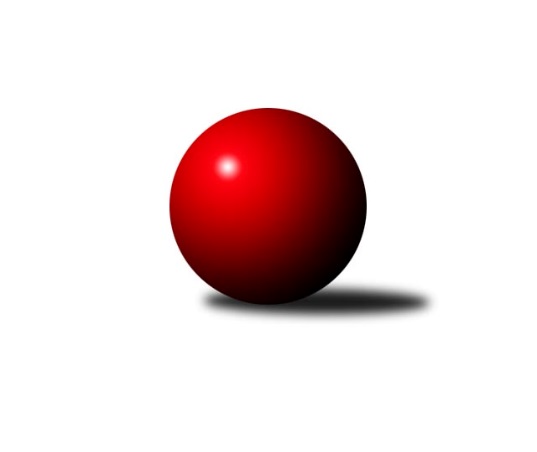 Č.5Ročník 2021/2022	15.8.2024 Interliga 2021/2022Statistika 5. kolaTabulka družstev:		družstvo	záp	výh	rem	proh	skore	sety	průměr	body	plné	dorážka	chyby	1.	ŠK Železiarne Podbrezová	5	4	0	1	32.0 : 8.0 	(83.0 : 37.0)	3802	8	2431	1371	6.4	2.	TJ Valašské Meziříčí	4	3	0	1	21.0 : 11.0 	(65.0 : 31.0)	3641	6	2338	1302	6.5	3.	KK Slavoj Praha	5	3	0	2	22.0 : 18.0 	(63.5 : 56.5)	3572	6	2342	1230	12.6	4.	TJ Sokol Husovice-Brno	5	3	0	2	22.0 : 18.0 	(62.0 : 58.0)	3514	6	2296	1217	14.4	5.	SKK Rokycany	5	3	0	2	20.0 : 20.0 	(68.0 : 52.0)	3622	6	2349	1273	10.2	6.	ŠKK Trstená Starek	3	2	0	1	15.0 : 9.0 	(41.5 : 30.5)	3542	4	2305	1237	16.7	7.	TJ Lokomotíva Vrútky	4	2	0	2	16.0 : 16.0 	(49.0 : 47.0)	3579	4	2324	1256	17	8.	TJ Slavoj Veľký Šariš	5	2	0	3	19.0 : 21.0 	(56.0 : 64.0)	3484	4	2301	1183	18.6	9.	KK Tatran Sučany	4	1	0	3	9.0 : 23.0 	(23.0 : 73.0)	3439	2	2289	1150	12.3	10.	KK Ježci Jihlava	5	1	0	4	15.0 : 25.0 	(61.5 : 58.5)	3453	2	2295	1159	12.4	11.	TJ Rakovice	5	1	0	4	9.0 : 31.0 	(27.5 : 92.5)	3506	2	2306	1200	7Tabulka doma:		družstvo	záp	výh	rem	proh	skore	sety	průměr	body	maximum	minimum	1.	ŠK Železiarne Podbrezová	3	3	0	0	22.0 : 2.0 	(55.0 : 17.0)	3813	6	3883	3716	2.	SKK Rokycany	2	2	0	0	11.0 : 5.0 	(29.5 : 18.5)	3684	4	3761	3606	3.	TJ Sokol Husovice-Brno	3	2	0	1	16.0 : 8.0 	(48.0 : 24.0)	3577	4	3592	3561	4.	TJ Slavoj Veľký Šariš	3	2	0	1	14.0 : 10.0 	(37.0 : 35.0)	3453	4	3530	3409	5.	KK Slavoj Praha	4	2	0	2	16.0 : 16.0 	(50.5 : 45.5)	3553	4	3558	3547	6.	TJ Valašské Meziříčí	1	1	0	0	8.0 : 0.0 	(24.0 : 0.0)	0	2	0	0	7.	ŠKK Trstená Starek	1	1	0	0	7.0 : 1.0 	(16.5 : 7.5)	3654	2	3654	3654	8.	KK Ježci Jihlava	2	1	0	1	10.0 : 6.0 	(34.0 : 14.0)	3343	2	3343	3343	9.	TJ Lokomotíva Vrútky	2	1	0	1	10.0 : 6.0 	(27.5 : 20.5)	3830	2	3882	3778	10.	KK Tatran Sučany	2	1	0	1	9.0 : 7.0 	(23.0 : 25.0)	3439	2	3474	3403	11.	TJ Rakovice	2	1	0	1	9.0 : 7.0 	(22.5 : 25.5)	3517	2	3565	3469Tabulka venku:		družstvo	záp	výh	rem	proh	skore	sety	průměr	body	maximum	minimum	1.	TJ Valašské Meziříčí	3	2	0	1	13.0 : 11.0 	(41.0 : 31.0)	3641	4	3751	3499	2.	KK Slavoj Praha	1	1	0	0	6.0 : 2.0 	(13.0 : 11.0)	3591	2	3591	3591	3.	ŠK Železiarne Podbrezová	2	1	0	1	10.0 : 6.0 	(28.0 : 20.0)	3797	2	3816	3777	4.	ŠKK Trstená Starek	2	1	0	1	8.0 : 8.0 	(25.0 : 23.0)	3486	2	3534	3438	5.	TJ Lokomotíva Vrútky	2	1	0	1	6.0 : 10.0 	(21.5 : 26.5)	3454	2	3477	3430	6.	TJ Sokol Husovice-Brno	2	1	0	1	6.0 : 10.0 	(14.0 : 34.0)	3482	2	3520	3444	7.	SKK Rokycany	3	1	0	2	9.0 : 15.0 	(38.5 : 33.5)	3602	2	3712	3473	8.	TJ Slavoj Veľký Šariš	2	0	0	2	5.0 : 11.0 	(19.0 : 29.0)	3500	0	3536	3464	9.	KK Tatran Sučany	2	0	0	2	0.0 : 16.0 	(0.0 : 48.0)	0	0	0	0	10.	KK Ježci Jihlava	3	0	0	3	5.0 : 19.0 	(27.5 : 44.5)	3490	0	3588	3347	11.	TJ Rakovice	3	0	0	3	0.0 : 24.0 	(5.0 : 67.0)	3494	0	3494	3494Tabulka podzimní části:		družstvo	záp	výh	rem	proh	skore	sety	průměr	body	doma	venku	1.	ŠK Železiarne Podbrezová	5	4	0	1	32.0 : 8.0 	(83.0 : 37.0)	3802	8 	3 	0 	0 	1 	0 	1	2.	TJ Valašské Meziříčí	4	3	0	1	21.0 : 11.0 	(65.0 : 31.0)	3641	6 	1 	0 	0 	2 	0 	1	3.	KK Slavoj Praha	5	3	0	2	22.0 : 18.0 	(63.5 : 56.5)	3572	6 	2 	0 	2 	1 	0 	0	4.	TJ Sokol Husovice-Brno	5	3	0	2	22.0 : 18.0 	(62.0 : 58.0)	3514	6 	2 	0 	1 	1 	0 	1	5.	SKK Rokycany	5	3	0	2	20.0 : 20.0 	(68.0 : 52.0)	3622	6 	2 	0 	0 	1 	0 	2	6.	ŠKK Trstená Starek	3	2	0	1	15.0 : 9.0 	(41.5 : 30.5)	3542	4 	1 	0 	0 	1 	0 	1	7.	TJ Lokomotíva Vrútky	4	2	0	2	16.0 : 16.0 	(49.0 : 47.0)	3579	4 	1 	0 	1 	1 	0 	1	8.	TJ Slavoj Veľký Šariš	5	2	0	3	19.0 : 21.0 	(56.0 : 64.0)	3484	4 	2 	0 	1 	0 	0 	2	9.	KK Tatran Sučany	4	1	0	3	9.0 : 23.0 	(23.0 : 73.0)	3439	2 	1 	0 	1 	0 	0 	2	10.	KK Ježci Jihlava	5	1	0	4	15.0 : 25.0 	(61.5 : 58.5)	3453	2 	1 	0 	1 	0 	0 	3	11.	TJ Rakovice	5	1	0	4	9.0 : 31.0 	(27.5 : 92.5)	3506	2 	1 	0 	1 	0 	0 	3Tabulka jarní části:		družstvo	záp	výh	rem	proh	skore	sety	průměr	body	doma	venku	1.	KK Tatran Sučany	0	0	0	0	0.0 : 0.0 	(0.0 : 0.0)	0	0 	0 	0 	0 	0 	0 	0 	2.	TJ Sokol Husovice-Brno	0	0	0	0	0.0 : 0.0 	(0.0 : 0.0)	0	0 	0 	0 	0 	0 	0 	0 	3.	KK Slavoj Praha	0	0	0	0	0.0 : 0.0 	(0.0 : 0.0)	0	0 	0 	0 	0 	0 	0 	0 	4.	KK Ježci Jihlava	0	0	0	0	0.0 : 0.0 	(0.0 : 0.0)	0	0 	0 	0 	0 	0 	0 	0 	5.	TJ Rakovice	0	0	0	0	0.0 : 0.0 	(0.0 : 0.0)	0	0 	0 	0 	0 	0 	0 	0 	6.	TJ Slavoj Veľký Šariš	0	0	0	0	0.0 : 0.0 	(0.0 : 0.0)	0	0 	0 	0 	0 	0 	0 	0 	7.	SKK Rokycany	0	0	0	0	0.0 : 0.0 	(0.0 : 0.0)	0	0 	0 	0 	0 	0 	0 	0 	8.	ŠK Železiarne Podbrezová	0	0	0	0	0.0 : 0.0 	(0.0 : 0.0)	0	0 	0 	0 	0 	0 	0 	0 	9.	ŠKK Trstená Starek	0	0	0	0	0.0 : 0.0 	(0.0 : 0.0)	0	0 	0 	0 	0 	0 	0 	0 	10.	TJ Lokomotíva Vrútky	0	0	0	0	0.0 : 0.0 	(0.0 : 0.0)	0	0 	0 	0 	0 	0 	0 	0 	11.	TJ Valašské Meziříčí	0	0	0	0	0.0 : 0.0 	(0.0 : 0.0)	0	0 	0 	0 	0 	0 	0 	0 Zisk bodů pro družstvo:		jméno hráče	družstvo	body	zápasy	v %	dílčí body	sety	v %	1.	Jaroslav Hažva 	KK Slavoj Praha 	4	/	4	(100%)	13	/	16	(81%)	2.	Peter Nemček 	ŠK Železiarne Podbrezová 	4	/	5	(80%)	15	/	20	(75%)	3.	Miroslav Šnejdar ml.	SKK Rokycany 	4	/	5	(80%)	15	/	20	(75%)	4.	Jiří Veselý 	ŠK Železiarne Podbrezová 	4	/	5	(80%)	14	/	20	(70%)	5.	Jan Bína 	ŠK Železiarne Podbrezová 	4	/	5	(80%)	14	/	20	(70%)	6.	Erik Kuna 	ŠK Železiarne Podbrezová 	4	/	5	(80%)	14	/	20	(70%)	7.	Radoslav Foltín 	TJ Slavoj Veľký Šariš 	4	/	5	(80%)	13	/	20	(65%)	8.	Michal Szulc 	ŠKK Trstená Starek 	3	/	3	(100%)	11	/	12	(92%)	9.	Ondřej Topič 	TJ Valašské Meziříčí 	3	/	3	(100%)	10	/	12	(83%)	10.	Rostislav Gorecký 	TJ Valašské Meziříčí 	3	/	3	(100%)	10	/	12	(83%)	11.	Rastislav Beran 	TJ Slavoj Veľký Šariš 	3	/	3	(100%)	7	/	12	(58%)	12.	Petr Hendrych 	TJ Sokol Husovice-Brno 	3	/	4	(75%)	11	/	16	(69%)	13.	Michal Jirouš 	SKK Rokycany 	3	/	4	(75%)	10	/	16	(63%)	14.	Petr Dobeš ml.	KK Ježci Jihlava 	3	/	4	(75%)	9.5	/	16	(59%)	15.	Tomaš Pašiak 	ŠK Železiarne Podbrezová 	3	/	5	(60%)	14	/	20	(70%)	16.	Roman Pytlík 	SKK Rokycany 	3	/	5	(60%)	12.5	/	20	(63%)	17.	Bystrík Vadovič 	ŠK Železiarne Podbrezová 	3	/	5	(60%)	12	/	20	(60%)	18.	Tomáš Rohaľ 	TJ Slavoj Veľký Šariš 	3	/	5	(60%)	10.5	/	20	(53%)	19.	Peter Magala 	TJ Rakovice 	2	/	2	(100%)	6	/	8	(75%)	20.	Martin Kozák 	ŠKK Trstená Starek 	2	/	2	(100%)	6	/	8	(75%)	21.	Michal Šimek 	TJ Sokol Husovice-Brno 	2	/	2	(100%)	4.5	/	8	(56%)	22.	Mikolaj Konopka 	ŠKK Trstená Starek 	2	/	3	(67%)	8	/	12	(67%)	23.	Zdeněk Gartus 	KK Slavoj Praha 	2	/	3	(67%)	8	/	12	(67%)	24.	Robin Parkan 	KK Ježci Jihlava 	2	/	3	(67%)	7	/	12	(58%)	25.	Boris Šintál 	TJ Rakovice 	2	/	3	(67%)	5	/	12	(42%)	26.	Martin Starek 	ŠKK Trstená Starek 	2	/	3	(67%)	4.5	/	12	(38%)	27.	Libor Škoula 	TJ Sokol Husovice-Brno 	2	/	3	(67%)	4	/	12	(33%)	28.	Peter Marček 	TJ Lokomotíva Vrútky 	2	/	4	(50%)	11	/	16	(69%)	29.	Milan Tomka 	TJ Lokomotíva Vrútky 	2	/	4	(50%)	9	/	16	(56%)	30.	Marián Ruttkay 	TJ Lokomotíva Vrútky 	2	/	4	(50%)	9	/	16	(56%)	31.	Zdeněk Vymazal 	TJ Sokol Husovice-Brno 	2	/	4	(50%)	8	/	16	(50%)	32.	Daniel Braun 	KK Ježci Jihlava 	2	/	4	(50%)	8	/	16	(50%)	33.	Michal Koubek 	KK Slavoj Praha 	2	/	4	(50%)	7.5	/	16	(47%)	34.	Miroslav Ruttkay 	TJ Lokomotíva Vrútky 	2	/	4	(50%)	7	/	16	(44%)	35.	Daniel Neumann 	SKK Rokycany 	2	/	5	(40%)	10	/	20	(50%)	36.	Jan Endršt 	SKK Rokycany 	2	/	5	(40%)	9.5	/	20	(48%)	37.	Lukáš Juris 	ŠKK Trstená Starek 	1	/	1	(100%)	3	/	4	(75%)	38.	Roman Bukový 	KK Tatran Sučany 	1	/	1	(100%)	3	/	4	(75%)	39.	Michal Markus 	TJ Valašské Meziříčí 	1	/	1	(100%)	3	/	4	(75%)	40.	Marek Štefančík 	ŠKK Trstená Starek 	1	/	1	(100%)	2	/	4	(50%)	41.	Dušan Ryba 	TJ Sokol Husovice-Brno 	1	/	1	(100%)	2	/	4	(50%)	42.	Martin Čiliak 	KK Tatran Sučany 	1	/	1	(100%)	2	/	4	(50%)	43.	Róbert Vereš 	KK Tatran Sučany 	1	/	1	(100%)	2	/	4	(50%)	44.	Patrik Čabuda 	KK Tatran Sučany 	1	/	1	(100%)	2	/	4	(50%)	45.	Ján Vyletel 	KK Tatran Sučany 	1	/	1	(100%)	2	/	4	(50%)	46.	Damián Bielik 	TJ Rakovice 	1	/	1	(100%)	2	/	4	(50%)	47.	Marek Olejňák 	TJ Slavoj Veľký Šariš 	1	/	2	(50%)	6	/	8	(75%)	48.	Peter Adamec 	KK Tatran Sučany 	1	/	2	(50%)	5	/	8	(63%)	49.	Tomáš Juřík 	TJ Valašské Meziříčí 	1	/	2	(50%)	5	/	8	(63%)	50.	Erik Gordík 	KK Tatran Sučany 	1	/	2	(50%)	4	/	8	(50%)	51.	Jozef Adamčík 	TJ Lokomotíva Vrútky 	1	/	2	(50%)	4	/	8	(50%)	52.	František Rusín 	KK Slavoj Praha 	1	/	2	(50%)	3	/	8	(38%)	53.	Jiří Mrlík 	TJ Valašské Meziříčí 	1	/	2	(50%)	2	/	8	(25%)	54.	Šimon Magala 	TJ Rakovice 	1	/	3	(33%)	6	/	12	(50%)	55.	Dalibor Jandík 	TJ Valašské Meziříčí 	1	/	3	(33%)	6	/	12	(50%)	56.	Vojtěch Špelina 	SKK Rokycany 	1	/	3	(33%)	6	/	12	(50%)	57.	Pavel Honsa 	SKK Rokycany 	1	/	3	(33%)	5	/	12	(42%)	58.	Tomáš Cabák 	TJ Valašské Meziříčí 	1	/	3	(33%)	4	/	12	(33%)	59.	Marcel Ivančík 	TJ Rakovice 	1	/	3	(33%)	3.5	/	12	(29%)	60.	Adam Tomka 	TJ Lokomotíva Vrútky 	1	/	4	(25%)	5	/	16	(31%)	61.	Petr Pavlík 	KK Slavoj Praha 	1	/	4	(25%)	3.5	/	16	(22%)	62.	Peter Peregrin 	TJ Slavoj Veľký Šariš 	1	/	5	(20%)	6.5	/	20	(33%)	63.	Lukáš Novák 	KK Ježci Jihlava 	0	/	1	(0%)	2	/	4	(50%)	64.	Ján Kubena 	TJ Lokomotíva Vrútky 	0	/	1	(0%)	2	/	4	(50%)	65.	Tomáš VÁlka 	TJ Sokol Husovice-Brno 	0	/	1	(0%)	1	/	4	(25%)	66.	Radim Metelka 	TJ Valašské Meziříčí 	0	/	1	(0%)	1	/	4	(25%)	67.	Marek Juris 	ŠKK Trstená Starek 	0	/	1	(0%)	1	/	4	(25%)	68.	Eduard Ilovský 	KK Tatran Sučany 	0	/	1	(0%)	1	/	4	(25%)	69.	Evžen Valtr 	KK Slavoj Praha 	0	/	1	(0%)	1	/	4	(25%)	70.	Erik Šaršala 	TJ Slavoj Veľký Šariš 	0	/	1	(0%)	0	/	4	(0%)	71.	Radimír Bolibruch 	KK Tatran Sučany 	0	/	1	(0%)	0	/	4	(0%)	72.	Marek Škrabal 	TJ Sokol Husovice-Brno 	0	/	1	(0%)	0	/	4	(0%)	73.	Martin Čopák 	KK Ježci Jihlava 	0	/	1	(0%)	0	/	4	(0%)	74.	Lukáš Janko 	KK Slavoj Praha 	0	/	1	(0%)	0	/	4	(0%)	75.	Josef Dvořák 	KK Slavoj Praha 	0	/	1	(0%)	0	/	4	(0%)	76.	Peter Šibal 	ŠKK Trstená Starek 	0	/	2	(0%)	4	/	8	(50%)	77.	Tomáš Valík 	KK Ježci Jihlava 	0	/	2	(0%)	3	/	8	(38%)	78.	Lukáš Nesteš 	TJ Rakovice 	0	/	2	(0%)	3	/	8	(38%)	79.	Vít Jírovec 	KK Ježci Jihlava 	0	/	2	(0%)	2	/	8	(25%)	80.	David PlŠek 	TJ Sokol Husovice-Brno 	0	/	2	(0%)	1.5	/	8	(19%)	81.	Richard Kucko 	TJ Slavoj Veľký Šariš 	0	/	2	(0%)	1	/	8	(13%)	82.	Jakub HnÁt 	TJ Sokol Husovice-Brno 	0	/	2	(0%)	1	/	8	(13%)	83.	Miroslav Hliviak 	TJ Slavoj Veľký Šariš 	0	/	3	(0%)	4	/	12	(33%)	84.	Richard Varga 	TJ Rakovice 	0	/	3	(0%)	2	/	12	(17%)	85.	Tomáš ŽiŽlavskÝ 	TJ Sokol Husovice-Brno 	0	/	4	(0%)	5	/	16	(31%)	86.	Stanislav Partl 	KK Ježci Jihlava 	0	/	4	(0%)	3	/	16	(19%)Průměry na kuželnách:		kuželna	průměr	plné	dorážka	chyby	výkon na hráče	1.	Vrútky, 1-4	3749	2388	1361	8.3	(625.0)	2.	Podbrezová, 1-6	3664	2383	1281	12.8	(610.8)	3.	SKK Rokycany, 1-4	3652	2379	1272	14.0	(608.7)	4.	Trstená, 1-4	3637	2327	1310	8.5	(606.2)	5.	SK Žižkov Praha, 1-4	3620	2364	1256	11.0	(603.4)	6.	TJ Sokol Husovice, 1-4	3569	2326	1243	16.3	(594.9)	7.	Rakovice, 1-4	3545	2307	1238	11.8	(591.0)	8.	Sučany, 1-4	3445	2275	1169	24.8	(574.2)	9.	Veľký Šariš, 2-5	3441	2263	1178	17.8	(573.6)	10.	KK PSJ Jihlava, 1-4	3390	2249	1141	17.0	(565.1)	11.	TJ Valašské Meziříčí, 1-4	0	0	0	0.0	(0.0)Nejlepší výkony na kuželnách:Vrútky, 1-4TJ Lokomotíva Vrútky	3882	5. kolo	Marián Ruttkay 	TJ Lokomotíva Vrútky	699	5. koloTJ Lokomotíva Vrútky	3778	3. kolo	Peter Marček 	TJ Lokomotíva Vrútky	687	3. koloTJ Valašské Meziříčí	3751	3. kolo	Peter Marček 	TJ Lokomotíva Vrútky	685	5. koloKK Ježci Jihlava	3588	5. kolo	Rostislav Gorecký 	TJ Valašské Meziříčí	681	3. kolo		. kolo	Marián Ruttkay 	TJ Lokomotíva Vrútky	664	3. kolo		. kolo	Jozef Adamčík 	TJ Lokomotíva Vrútky	642	5. kolo		. kolo	Ondřej Topič 	TJ Valašské Meziříčí	641	3. kolo		. kolo	Miroslav Ruttkay 	TJ Lokomotíva Vrútky	634	5. kolo		. kolo	Milan Tomka 	TJ Lokomotíva Vrútky	634	3. kolo		. kolo	Tomáš Juřík 	TJ Valašské Meziříčí	628	3. koloPodbrezová, 1-6ŠK Železiarne Podbrezová	3883	3. kolo	Jan Bína 	ŠK Železiarne Podbrezová	668	3. koloŠK Železiarne Podbrezová	3839	5. kolo	Jan Bína 	ŠK Železiarne Podbrezová	665	3. koloŠK Železiarne Podbrezová	3716	3. kolo	Bystrík Vadovič 	ŠK Železiarne Podbrezová	663	5. koloKK Ježci Jihlava	3535	3. kolo	Jiří Veselý 	ŠK Železiarne Podbrezová	660	3. koloTJ Sokol Husovice-Brno	3520	3. kolo	Jiří Veselý 	ŠK Železiarne Podbrezová	658	5. koloTJ Rakovice	3494	5. kolo	Peter Nemček 	ŠK Železiarne Podbrezová	657	3. kolo		. kolo	Jan Bína 	ŠK Železiarne Podbrezová	647	5. kolo		. kolo	Bystrík Vadovič 	ŠK Železiarne Podbrezová	646	3. kolo		. kolo	Daniel Braun 	KK Ježci Jihlava	636	3. kolo		. kolo	Erik Kuna 	ŠK Železiarne Podbrezová	634	3. koloSKK Rokycany, 1-4ŠK Železiarne Podbrezová	3777	2. kolo	Erik Kuna 	ŠK Železiarne Podbrezová	725	2. koloSKK Rokycany	3761	2. kolo	Jan Endršt 	SKK Rokycany	660	2. koloSKK Rokycany	3606	4. kolo	Jan Bína 	ŠK Železiarne Podbrezová	651	2. koloTJ Slavoj Veľký Šariš	3464	4. kolo	Michal Jirouš 	SKK Rokycany	646	4. kolo		. kolo	Miroslav Šnejdar ml.	SKK Rokycany	633	2. kolo		. kolo	Michal Jirouš 	SKK Rokycany	631	2. kolo		. kolo	Pavel Honsa 	SKK Rokycany	629	2. kolo		. kolo	Miroslav Šnejdar ml.	SKK Rokycany	615	4. kolo		. kolo	Jiří Veselý 	ŠK Železiarne Podbrezová	610	2. kolo		. kolo	Daniel Neumann 	SKK Rokycany	610	2. koloTrstená, 1-4ŠKK Trstená Starek	3654	5. kolo	Mikolaj Konopka 	ŠKK Trstená Starek	671	5. koloSKK Rokycany	3620	5. kolo	Vojtěch Špelina 	SKK Rokycany	641	5. kolo		. kolo	Martin Kozák 	ŠKK Trstená Starek	637	5. kolo		. kolo	Michal Szulc 	ŠKK Trstená Starek	630	5. kolo		. kolo	Miroslav Šnejdar ml.	SKK Rokycany	625	5. kolo		. kolo	Jan Endršt 	SKK Rokycany	613	5. kolo		. kolo	Lukáš Juris 	ŠKK Trstená Starek	610	5. kolo		. kolo	Michal Jirouš 	SKK Rokycany	599	5. kolo		. kolo	Roman Pytlík 	SKK Rokycany	579	5. kolo		. kolo	Martin Starek 	ŠKK Trstená Starek	578	5. koloSK Žižkov Praha, 1-4ŠK Železiarne Podbrezová	3816	2. kolo	Jaroslav Hažva 	KK Slavoj Praha	677	2. koloSKK Rokycany	3712	1. kolo	Jan Bína 	ŠK Železiarne Podbrezová	674	2. koloKK Slavoj Praha	3558	1. kolo	Zdeněk Gartus 	KK Slavoj Praha	658	4. koloKK Slavoj Praha	3554	4. kolo	Marek Olejňák 	TJ Slavoj Veľký Šariš	654	4. koloKK Slavoj Praha	3547	2. kolo	Peter Nemček 	ŠK Železiarne Podbrezová	651	2. koloTJ Slavoj Veľký Šariš	3536	4. kolo	Jiří Veselý 	ŠK Železiarne Podbrezová	648	2. koloKK Slavoj Praha	24	3. kolo	Zdeněk Gartus 	KK Slavoj Praha	642	1. koloTJ Rakovice	0	3. kolo	Daniel Neumann 	SKK Rokycany	639	1. kolo		. kolo	Roman Pytlík 	SKK Rokycany	631	1. kolo		. kolo	Tomaš Pašiak 	ŠK Železiarne Podbrezová	631	2. koloTJ Sokol Husovice, 1-4TJ Sokol Husovice-Brno	3592	4. kolo	Petr Hendrych 	TJ Sokol Husovice-Brno	654	4. koloKK Slavoj Praha	3591	2. kolo	Petr Hendrych 	TJ Sokol Husovice-Brno	648	2. koloTJ Sokol Husovice-Brno	3561	2. kolo	Jaroslav Hažva 	KK Slavoj Praha	635	2. koloŠKK Trstená Starek	3534	4. kolo	Michal Szulc 	ŠKK Trstená Starek	623	4. koloTJ Sokol Husovice-Brno	24	1. kolo	Libor Škoula 	TJ Sokol Husovice-Brno	614	4. koloTJ Rakovice	0	1. kolo	Zdeněk Vymazal 	TJ Sokol Husovice-Brno	611	4. kolo		. kolo	Petr Pavlík 	KK Slavoj Praha	608	2. kolo		. kolo	Mikolaj Konopka 	ŠKK Trstená Starek	604	4. kolo		. kolo	Michal Šimek 	TJ Sokol Husovice-Brno	599	4. kolo		. kolo	Zdeněk Gartus 	KK Slavoj Praha	598	2. koloRakovice, 1-4TJ Valašské Meziříčí	3672	4. kolo	Rostislav Gorecký 	TJ Valašské Meziříčí	658	4. koloTJ Rakovice	3565	2. kolo	Milan Tomka 	TJ Lokomotíva Vrútky	641	2. koloTJ Lokomotíva Vrútky	3477	2. kolo	Michal Markus 	TJ Valašské Meziříčí	635	4. koloTJ Rakovice	3469	4. kolo	Boris Šintál 	TJ Rakovice	630	4. kolo		. kolo	Ondřej Topič 	TJ Valašské Meziříčí	621	4. kolo		. kolo	Boris Šintál 	TJ Rakovice	618	2. kolo		. kolo	Peter Magala 	TJ Rakovice	616	4. kolo		. kolo	Marcel Ivančík 	TJ Rakovice	609	2. kolo		. kolo	Dalibor Jandík 	TJ Valašské Meziříčí	608	4. kolo		. kolo	Marián Ruttkay 	TJ Lokomotíva Vrútky	607	2. koloSučany, 1-4KK Tatran Sučany	3474	5. kolo	Peter Adamec 	KK Tatran Sučany	632	5. koloSKK Rokycany	3473	5. kolo	Vojtěch Špelina 	SKK Rokycany	603	5. koloTJ Lokomotíva Vrútky	3430	1. kolo	Roman Bukový 	KK Tatran Sučany	598	1. koloKK Tatran Sučany	3403	1. kolo	Milan Tomka 	TJ Lokomotíva Vrútky	596	1. kolo		. kolo	Martin Čiliak 	KK Tatran Sučany	596	5. kolo		. kolo	Marián Ruttkay 	TJ Lokomotíva Vrútky	593	1. kolo		. kolo	Patrik Čabuda 	KK Tatran Sučany	590	5. kolo		. kolo	Pavel Honsa 	SKK Rokycany	588	5. kolo		. kolo	Ján Vyletel 	KK Tatran Sučany	587	1. kolo		. kolo	Roman Pytlík 	SKK Rokycany	582	5. koloVeľký Šariš, 2-5TJ Slavoj Veľký Šariš	3530	1. kolo	Petr Dobeš ml.	KK Ježci Jihlava	645	3. koloTJ Valašské Meziříčí	3499	1. kolo	Petr Hendrych 	TJ Sokol Husovice-Brno	629	5. koloTJ Sokol Husovice-Brno	3444	5. kolo	Rastislav Beran 	TJ Slavoj Veľký Šariš	624	1. koloTJ Slavoj Veľký Šariš	3421	3. kolo	Rostislav Gorecký 	TJ Valašské Meziříčí	622	1. koloTJ Slavoj Veľký Šariš	3409	5. kolo	Ondřej Topič 	TJ Valašské Meziříčí	616	1. koloKK Ježci Jihlava	3347	3. kolo	Radoslav Foltín 	TJ Slavoj Veľký Šariš	605	1. kolo		. kolo	Dalibor Jandík 	TJ Valašské Meziříčí	600	1. kolo		. kolo	Radoslav Foltín 	TJ Slavoj Veľký Šariš	596	3. kolo		. kolo	Peter Peregrin 	TJ Slavoj Veľký Šariš	590	1. kolo		. kolo	Libor Škoula 	TJ Sokol Husovice-Brno	589	5. koloKK PSJ Jihlava, 1-4ŠKK Trstená Starek	3438	2. kolo	Michal Szulc 	ŠKK Trstená Starek	606	2. koloKK Ježci Jihlava	3343	2. kolo	Robin Parkan 	KK Ježci Jihlava	586	2. koloKK Ježci Jihlava	24	4. kolo	Mikolaj Konopka 	ŠKK Trstená Starek	584	2. koloKK Tatran Sučany	0	4. kolo	Stanislav Partl 	KK Ježci Jihlava	576	2. kolo		. kolo	Ondrej Kyselica 	ŠKK Trstená Starek	572	2. kolo		. kolo	Martin Kozák 	ŠKK Trstená Starek	564	2. kolo		. kolo	Petr Dobeš ml.	KK Ježci Jihlava	561	2. kolo		. kolo	Peter Šibal 	ŠKK Trstená Starek	560	2. kolo		. kolo	Martin Starek 	ŠKK Trstená Starek	552	2. kolo		. kolo	Daniel Braun 	KK Ježci Jihlava	550	2. koloTJ Valašské Meziříčí, 1-4Četnost výsledků:	8.0 : 0.0	6x	7.0 : 1.0	3x	6.0 : 2.0	6x	5.0 : 3.0	2x	3.0 : 5.0	2x	2.0 : 6.0	5x	1.0 : 7.0	1x